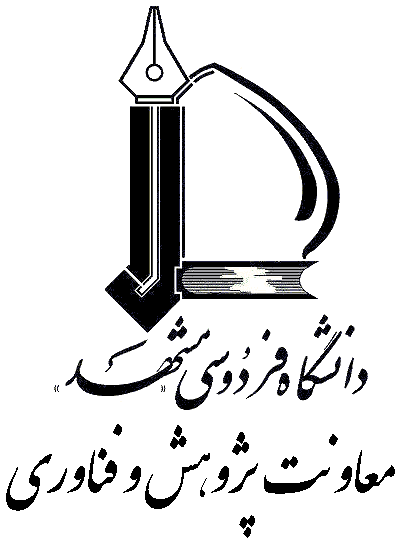 الف - مقاله نشریهعنوان مقاله: -------------------------------------------------------------------------------------------------------عنوان نشريه: -------------------------------------------------------------      شماره بین‌المللی نشریه (PISSN):--------------وضعيت انتشار:  پذيرش‌شده    چاپ‌شده            تاريخ ارسال مقاله:      /    /                تاريخ پذيرش مقاله:      /    /               تاريخ انتشار مقاله: :      /    /DOI مقاله:کيفيت نشريه:      علمي ‌پژوهشي معتبر داخلي         , Scopus  WOS* (بجز Emerging), نمايه تخصصي معتبر------              JCR (Q--)   عدم درج مقاله در نشريه‌هاي نامعتبر دانشجو به عنوان نويسنده اول مقاله استاد راهنما به عنوان نويسنده مسئول مقاله نشاني صحيح نويسندگان مقاله عدم درج دو نشاني براي اعضاي هيات علمي و دانشجويان دانشگاه فردوسي مشهد تطابق نویسندگان مقاله با پیشنهادهب – مقاله همایش1- عنوان مقاله: -------------------------------------------------------------------------------------------------------عنوان همایش: ----------------------------------------------------------------      برگزارکننده: -----------------محل برگزاری:  داخل کشور    خارج کشور                                                  سطح برگزاری:  محلی      ملی      بین‌المللی      نحوه ارائه:  با سخنرانی      بدون سخنرانی      پوستر              تاريخ شروع همایش:      /    /                تاريخ پایان همایش:      /    /           نشانی سایت همایش:                                                                                            نشانی اینترنتی مقاله:              دانشجو به عنوان نويسنده اول مقاله نشاني صحيح نويسندگان مقاله عدم درج دو نشاني براي اعضاي هيات علمي و دانشجويان دانشگاه فردوسي مشهد2- عنوان مقاله: -------------------------------------------------------------------------------------------------------عنوان همایش: ----------------------------------------------------------------      برگزارکننده: -----------------محل برگزاری:  داخل کشور    خارج کشور                                                  سطح برگزاری:  محلی      ملی      بین‌المللی      نحوه ارائه:  با سخنرانی      بدون سخنرانی      پوستر              تاريخ شروع همایش:      /    /                تاريخ پایان همایش:      /    /           نشانی سایت همایش:                                                                                            نشانی اینترنتی مقاله:              دانشجو به عنوان نويسنده اول مقاله نشاني صحيح نويسندگان مقاله عدم درج دو نشاني براي اعضاي هيات علمي و دانشجويان دانشگاه فردوسي مشهدکارشناس پژوهش و فناوری دانشکده: ----------------امضا و تاریخمعاون/ معاون پژوهش و فناوری دانشکده: ----------------امضا و تاریخ